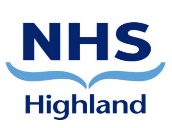 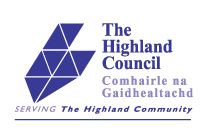 RAISING A MISSING FAMILY ALERT / RISK OF ABSCONDING  Where a child/young person is not on Child Protection Register or is not “Looked After Child” 